Recognizing and Writing NumeralsRecognizing and Writing NumeralsRecognizing and Writing NumeralsRecognizing and Writing NumeralsReads and writes numbers to 100 “25, twenty-five”Matches numerals to 100 to quantities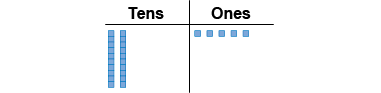 “25 is 2 tens and 5 ones.”Reads and writes numbers to 1000 “250; two hundred fifty”Matches numerals to 1000 to quantities “It says this box contains 250 envelopes.”Observations/DocumentationObservations/DocumentationObservations/DocumentationObservations/Documentation